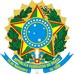 MINISTÉRIO DO DESENVOLVIMENTO REGIONAL SECRETARIA NACIONAL DE SEGURANÇA HÍDRICADEPARTAMENTO DE RECURSOS HÍDRICOS E REVITALIZAÇÃO DE BACIAS HIDROGRÁFICASANEXO 2 PROJETO DETALHADOIDENTIFICAÇÃO (máximo 01 folha)Título da Proposta: Instituição Proponente:CNPJ:Endereço:CEP:Telefone:Responsável pela Instituição Proponente:Nome:CPF: RG:Endereço:CEP:Telefone:E-mail:Responsável pelo Projeto:Nome: Endereço: CEP:Telefone: E-mail:CONSIDERAÇÕES GERAIS (máximo 01 folha)Explicitar, de maneira sucinta, o comprometimento da Instituição com a política  ambiental e a ligação do projeto com os programas e ações governamentais e/ou propostas de ação prevista no Programa de Revitalização de Bacias Hidrográficas.As considerações deverão conter, ainda, histórico da instituição, diagnóstico e indicadores sobre a temática a ser abrangida pelo projeto e, especialmente, dados que permitam a análise da situação em âmbito municipal, regional, estadual ou nacional, conforme a abrangência das ações a serem executadas.JUSTIFICATIVA (máximo 02 folhas)Fundamentar a pertinência e relevância do projeto como resposta a um problema ou necessidade identificados de maneira objetiva. Deve haver ênfase em aspectos qualitativos e quantitativo, evitando-se dissertações genéricas sobre o tema.Falar dos indicadores do estado/município - número da população, projetos em andamento sobre o tema, histórico de projetos já implementados e seus resultados, equipe disponível para execução do projeto.OBJETIVOS (máximo 01folha)Objetivo GeralDescrever de forma clara e objetiva, os resultados parciais e o impacto final esperado com o desenvolvimento do projeto. (Objeto da proposta – no máximo 500 caracteres).Apresentamos, a seguir, duas definições para Objetivo Geral:É um produto ou serviço que estará disponível quando o projeto estiver concluído;Estabelece, de forma geral e abrangente, as intenções e os efeitos esperados do programa, orientando o seu desenvolvimento.O objetivo deve responder as perguntas: o que fazer? Para quem? E onde? Para que fazer? Como o objetivo será traduzido no plano de trabalho como objeto, sugerimos que seja formulado acrescentando a quantificação geral e o local onde será realizado a ação, como por exemplo:“Promover a qualificação profissional para 500 jovens no município do Rio de Janeiro,contribuindo para a inclusão no mercado de trabalho e a melhoria da renda e emprego.”Segundo o objetivo formulado foi respondido:O que fazer-promover a qualificação profissionalPara quem- para 500 jovensOnde- no município do Rio de JaneiroPara que fazer- contribuir para a inclusão no mercado de trabalho e melhoria da renda e emprego.Objetivos EspecíficosA partir da justificativa apresentada, definir com clareza o que se pretende alcançar com o projeto de maneira que os objetivos específicos possam ser quantificados em metas, produtos e resultados esperados.Vejamos algumas definições de objetivos específicos“De acordo com a magnitude do projeto, os objetivos podem ser subdivididos em objetivo geral e objetivos específicos.Os Objetivos Específicos caracterizam etapas oufases do projeto, isto é, são um detalhamento do objetivo geral;como produtos intermediários para atingir o objetivo geral.METAS/PRODUTOS/RESULTADOS ESPERADOS (máximo 01 folha)Indicar e quantificar metas, produtos e resultados esperados de modo a permitir a verificação de seu cumprimento, além da identificação dos beneficiários (direta e indiretamente) do projeto. As metas devem dar noção da abrangência da ação a ser realizada.METODOLOGIAExplicar de forma detalhada todas as ações a serem desenvolvidas no projeto. Explicar o tipo de trabalho, o instrumental a ser utilizado (questionário, entrevista etc), o tempo previsto, a equipe de pesquisadores e a divisão do trabalho, as formas de tabulação e tratamento dos dados, enfim, tudo aquilo que será utilizado para a execução doprojeto.Em caso de capacitação, informar: tema, conteúdo, objetivos pretendidos, público alvo, número de participantes, data e hora, duração e local de realização.CAPACITAÇÃO: PÚBLICO ALVO:NÚMERO DE PARTICIPANTES: CARGA HORÁRIAEm caso de contratação de recursos humanos, informar que “A seleção de  pessoal da equipe do projeto será feita por meio de Chamada Pública, nos seguintes termos:” Informar o perfil de cada profissional, jornada de trabalho diária e semanal, nome do cargo e detalhamento das atribuições, período de contratação, remuneração mensal, natureza da relação de trabalho (se empregado, autônomo, etc), cronograma e descrição das atividades a serem desenvolvidas. LOCALIZAÇÃO GEOGRÁFICA DAS AÇÕESDescrever em 1 (uma) lauda a situação geográfica local as facilidades e dificuldades que o projeto pode encontrar quanto a sua execução e de que forma elas poderão sersanadas.LOCALIZAÇÃO GEOGRÁFICA DAS AÇÕESDescrever em 1 (uma) lauda a situação geográfica local, as facilidades e dificuldades que o projeto pode encontrar quanto a sua execução e de que forma elas poderão ser sanadas.PÚBLICO BENEFICIÁRIODescrever, objetivamente, o público alvo que será alcançado pelo projeto apresentando os beneficiários diretos e indiretos.DETALHAMENTO DOS CUSTOSLISTAGEM DE METAS/ETAPAS....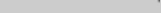 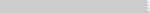 BENS E SERVIÇOS POR META/ETAPALISTAGEM DE BENS E SERVIÇOS POR ELEMENTO DE DESPESASERVIÇOS DE TERCEIROS – PESSOA FÍSICA – 339036ENCARGOS -339047SERVIÇOS DE TERCEIROS – PESSOA JURÍDICA - 33903914PASSAGENS -339033DIÁRIAS - 339014MATERIAL DE CONSUMO - 339030MATERIAL PERMANENTE – 449052PLANO DE APLICAÇÃO CONSOLIDADO15CRONOGRAMA DEDESEMBOLSOO cronograma de desembolso é a definição das datas em que será pago o desembolso, tanto do governo, quanto da entidade. É conhecido, também, como cronograma financeiro.CRONOGRAMA DE EXECUÇÃO DAS METAS/FASE (máximo 1 1/2 folhas)Detalhar a duração, preferencialmente em unidades como meses, fixando as datas estimadas para início e término dasatividades.Desdobrar o objeto do projeto em realizações físicas, de acordo com unidade de medidas preestabelecidas. Deverá ser indicado o conjunto de elementos que compõem o objeto. Indicar cada uma das ações em que se divide uma meta e o prazo previsto para a implementação de cada meta, etapa ou fase com suas respectivas datas. Indicar a unidade de medida que melhor caracteriza o produto de cada meta, etapa ou fase. Exemplo: pessoa atendida/capacitada (pessoa), pessoa capacitada (pessoa), serviço implantado (serviço), obra (m2), seminário, reunião, palestras (eventos), publicação(exemplares).16MONITORAMENTO E AVALIAÇÃO (máximo 02 folhas)Indicar os mecanismos de acompanhamento e avaliação do projeto pelos órgãos envolvidos. Deve indicar o processo da ação continuada do projeto.FUTURO DO PROJETO (máximo 02 folhas)Apresentar objetivamente de que forma o Projeto será executado após o término do instrumento firmado. Se outras entidades governamentais ou não-governamentais se interessaram em dar continuidade aos trabalhos e de que forma, apresentar as possibilidades ou impossibilidades de continuidade dos trabalhos e quais os fatores que poderão facilitar ou dificultar o engajamento de outras entidades ou órgãos.17ANEXOMODELO MEMÓRIA DE CRONOGRAMA DE EXECUÇÃOANEXO VICRONOGRAMA DE EXECUÇÃOModelo Memória de CálculoMODELO DE MEMÓRIA DE CÁLCULORELAÇÃO DE GASTOS PREVISTOS POR META, ETAPA/FASEANEXO PESQUISA DE PREÇOSPROPOSTA DE PROJETO Nº XXX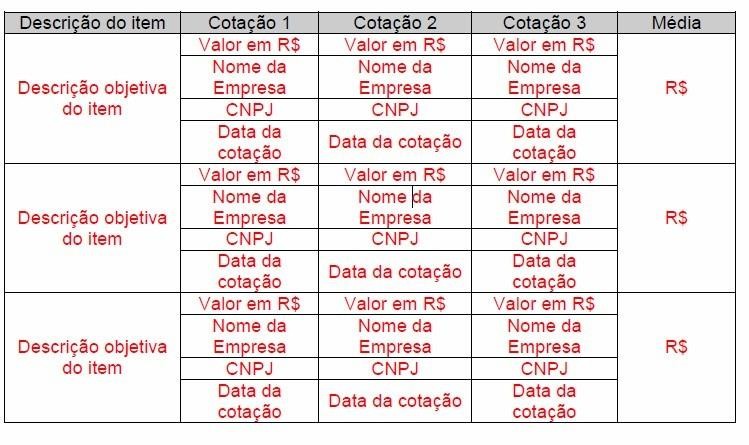 20METAPRODUTORESULTADORecuperar 1 hectare de area degradadaArea recuperada e monitoradaAumento da disponibilidade hidricaTEMACONTEUDOOBJETIVODURAÇÃOPALESTRANTELOCALDATA E HORATEMACONTEUDOOBJETIVODURAÇÃOPALESTRANTELOCALMETA/ ETAPA NºMETA/ ETAPA NºESPECIFICAÇÃOVALORDATA INÍCIODATA TÉRMINOMETA 01META 01Etapa 01Etapa 02Etapa 03META 02META 02Etapa 01Etapa 02NºESPECIFICAÇÃOQUANTIDADEVALOR UNITÁRIOVALOR TOTALMETA 01META 01META 01META 01META 01Etapa 01Etapa 01Etapa 01Etapa 01Etapa 011Ex: Coordenador23SubtotalEtapa 02Etapa 02Etapa 02Etapa 02Etapa 02123SubtotalTotal Meta 01META 02META 02META 02META 02META 02Etapa 01Etapa 01Etapa 01Etapa 01Etapa 01123SubtotalTotal Meta 02Total ProjetoNºDescriçãoQuantidad eNº mesesValor UnitárioValor Total01Ex: Coordenador...TOTALNºDescriçãoQuantidadeNº mesesValor UnitárioValor Total01...TOTALNºDescriçãoUnidadeQuantidadeValor UnitárioValor Total0102...TOTALNºDescriçãoUnidadeQuantidad eValor UnitárioValor Total01Identificar trechos...TOTALNºDescriçãoUnidadeQuantidad eValor UnitárioValor Total01TOTALNºDescriçãoUnidadeQuantidad eValor UnitárioValor Total01...TOTALNºDescriçãoUnidadeQuantidadeValor UnitárioValor Total01TOTALCÓDIGODESCRIÇÃO DA DESPESACONCEDENTEPROPONENTEVALOR TOTAL339036PESSOA FÍSICA339047ENCARGOS339039PESSOA JURÍDICA339033PASSAGENS339014DIÁRIAS339030MATERIAL DE CONSUMO449052MATERIAL PERMANENTETOTALCRONOGRAMA DE DESEMBOLSOCRONOGRAMA DE DESEMBOLSOCRONOGRAMA DE DESEMBOLSOCRONOGRAMA DE DESEMBOLSOAÇÃORECURSODATA INICIALDATA FINALMETA 1Etapa 1Etapa 2META 2Etapa 1Etapa 2METASETAPASPERÍODO (MÊS)PERÍODO (MÊS)PERÍODO (MÊS)PERÍODO (MÊS)PERÍODO (MÊS)PERÍODO (MÊS)PERÍODO (MÊS)PERÍODO (MÊS)PERÍODO (MÊS)PERÍODO (MÊS)PERÍODO (MÊS)PERÍODO (MÊS)PERÍODO (MÊS)PERÍODO (MÊS)PERÍODO (MÊS)PERÍODO (MÊS)PERÍODO (MÊS)METASETAPAS1234567891011121314151617Meta 1Etapa.1.1Meta 1Etapa 1.2Meta 1Etapa 1.3Meta 2Etapa 2.1Meta 2Etapa 2.2Meta 2Etapa 2.3Meta 2Etapa 2.4Meta 2Etapa 2.5Meta 3Etapa 3.1Meta 3Etapa 3.2Planejamento e AvaliaçãoMINISTÉRIO DO DESENVOLVIMENTO REGIONAL - MDRPLANO DE TRABALHOCRONOGRAMA DE EXECUÇÃO E PLANO DE APLICAÇÃOANEXO VI03-META04-ETAPA/FAS E05-       ESPECIFICAÇÃO06-INDICADOR FÍSICO07-PREVISÃO DE03-META04-ETAPA/FAS E05-       ESPECIFICAÇÃOUNIDADE DE MEDIDAQTDE.INÍCIOTÉRMIN O11Estudo para realização de Plano de Manejo da APA Nascentes do Rio Paraguai elaboradoMês 01Mês 2511.1Realizar Plano de Manejo da APA Nascentes do Rio ParaguaiMacrozoneamento da APA Nascentes do Paraguai (und)01Mês 15Mês 2111.2Produzir cartas Temáticas, Cartas-Síntese e cartas do zoneamento da APA Nascente do Rio ParaguaiPublicação	doMacrozoneamento (und)250Mês 08Mês 1411.3Produção do documento de consolidação do Plano de Manejo APA Nascentes do Rio ParaguaiRelatório de atividades da Gerência da APA (und)01Mês 01Mês 0722Sensibilização e Mobilização Ambiental realizada, visando a conservação ambientalMês 01Mês 2422.1Realizar campanha de sensibilização da comunidade local e do entorno para a questão da conservação ambiental e necessidade de recuperação das áreas degradadas e da implementação da APA Nascentes do Rio Paraguai.Lista	de	Presença	dos Seminários e Reunião (und)3Mês 01Mês 1022.2Estabelecer Marco ZeroVisita aos municípios envolvidos com a prefeitura e lideranças locais, para apresentação do projeto e envolvimento da comunidade.4Mês 04Mês 072.3Realizar Seminário de Educação Ambiental50	pessoas(comunidade+parceiros+1 motorista+4 técnicos3Mês 23Mês 2433Nascentes da Microbacia do Córrego Sete Lagoas e Paraguaizinho, Microbacia do Rio Taquari, Sub-bacia do Rio São Lourenço recuperadasMês 01Mês 2533.1Realizar levantamento florístico nos remanescentes de Área de Preservação Permanente – APP.Levantamentos	florísticorealizados2Mês 01Mês 0833.2Implantar viveiros de muda na APA Nascentes do Rio Paraguai.Viveiros	construídos	/ recompostos (und)3Mês 01Mês1333.3Realizar recomposição topográfica na APA Nascentes do Rio Paraguai.Horas Máquina3.000Mês 01Mês 1333.4Realizar recuperação de áreas degradadas na APA Nascentes do Rio Paraguai.Mudas plantadas (und)1.000.000Mês 11Mês 2333.5Acompanhar o desenvolvimento vegetativo das espécies plantadas na APA Nascentes do Rio Paraguai.Mudas repostas (und)250. 000Mês 12Mês 2433.6Proceder o isolamento e acompanhamento da regeneração natural das áreas recuperadas na APA Nascentes do Rio Paraguai.Km de Áreas de APPD isoladas (Km)25Mês 11Mês 2344Monitoria, Avaliação e Divulgação dos Projetos realizadosMês 01Mês 2544.1Produzir materiais de divulgação elaborados acerca da temática ambiental e do projeto (cartilhas, relatórios, folders, banners e faixas).Relatórios, folders, banners e faixas, publicados do projeto (und)15Mês 01Mês 2544.3Realizar reuniões de monitoramento do projeto e avaliação das atividades em execução e dos produtos entregues.Reuniões de monitoramento realizadas (und)6Mês 01Mês 2501.Meta02. Etapa/ fase03. Especificação04. Indicador físico05. Duração06. ValorAção PrioritáriaAção PrioritáriaDescrição da ação prioritária (de acordo com a Linha de Ação)Descrição da ação prioritária (de acordo com a Linha de Ação)Descrição da ação prioritária (de acordo com a Linha de Ação)Descrição da ação prioritária (de acordo com a Linha de Ação)Descrição da ação prioritária (de acordo com a Linha de Ação)Descrição da ação prioritária (de acordo com a Linha de Ação)Descrição da ação prioritária (de acordo com a Linha de Ação)Descrição da ação prioritária (de acordo com a Linha de Ação)Descrição da ação prioritária (de acordo com a Linha de Ação)Descrição da ação prioritária (de acordo com a Linha de Ação)Descrição da ação prioritária (de acordo com a Linha de Ação)Descrição da ação prioritária (de acordo com a Linha de Ação)META:1Descrição da meta (a mesma contida no PT)Descrição da meta (a mesma contida no PT)Descrição da meta (a mesma contida no PT)Descrição da meta (a mesma contida no PT)Descrição da meta (a mesma contida no PT)Descrição da meta (a mesma contida no PT)Descrição da meta (a mesma contida no PT)Descrição da meta (a mesma contida no PT)Descrição da meta (a mesma contida no PT)Descrição da meta (a mesma contida no PT)Descrição da meta (a mesma contida no PT)Descrição da meta (a mesma contida no PT)A T I V I D A D ESA T I V I D A D ESA T I V I D A D ESA T I V I D A D ESA T I V I D A D ESA T I V I D A D ESA T I V I D A D ESA T I V I D A D ESA T I V I D A D ESA T I V I D A D ESA T I V I D A D ESA T I V I D A D ESA T I V I D A D ESA T I V I D A D ESD E S C R I Ç Ã O D A S A T I V I D A D E SD E S C R I Ç Ã O D A S A T I V I D A D E SD E S C R I Ç Ã O D A S A T I V I D A D E SD E S C R I Ç Ã O D A S A T I V I D A D E SD E S C R I Ç Ã O D A S A T I V I D A D E SD E S C R I Ç Ã O D A S A T I V I D A D E SD E S C R I Ç Ã O D A S A T I V I D A D E SINDICADORES FÍSICOSINDICADORES FÍSICOSINDICADORES FÍSICOSINDICADORES FÍSICOSINDICADORES FÍSICOSCUSTOS (R$ 1,00)CUSTOS (R$ 1,00)ITEMDISCRIMINAÇÃO DA ATIVIDADEDISCRIMINAÇÃO DA ATIVIDADEPeríodo de execuçãoExecutorRegimeLocal de RealizaçãoDura- çãoUnidadeQuant.PúblicoQuant.UnitárioTotal1.1Ex.: Capacitar agricultores familiares em ...; Realizar serviços de Ater para...Ex.: Capacitar agricultores familiares em ...; Realizar serviços de Ater para...mês/ano a mês/anoSigla da entidadeSe for a proponente = D (direto); senão = I (indireto)Listar municípios (se forem muitos= colocar * e listar abaixonas   observações)Em ho ras, dias..Curso, seminário, visitatécni ca...Nº de evento s,  ativida desIndicar o tipo de beneficiárioNº de beneficiários0,000,00sub- itemDiscriminação das despesasDiscriminação das despesasDiscriminação das despesasDiscriminação das despesasDiscriminação das despesasDiscriminação das despesasUnid.Quant.Valor UnitárioPropo-nenteSDHTotal1.1.1Despesas com horas-técnicas para... (nº de eventos x nº de horas/evento) Valor máximo/hora-técnica é de R$80,00Despesas com horas-técnicas para... (nº de eventos x nº de horas/evento) Valor máximo/hora-técnica é de R$80,00Despesas com horas-técnicas para... (nº de eventos x nº de horas/evento) Valor máximo/hora-técnica é de R$80,00Despesas com horas-técnicas para... (nº de eventos x nº de horas/evento) Valor máximo/hora-técnica é de R$80,00Despesas com horas-técnicas para... (nº de eventos x nº de horas/evento) Valor máximo/hora-técnica é de R$80,00Despesas com horas-técnicas para... (nº de eventos x nº de horas/evento) Valor máximo/hora-técnica é de R$80,00Hora- técnica0,00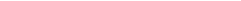 1.1.2Despesas com alimentação para... (nº de eventos x nº de dias). Poderá ser incluído orecurso para lancheDespesas com alimentação para... (nº de eventos x nº de dias). Poderá ser incluído orecurso para lancheDespesas com alimentação para... (nº de eventos x nº de dias). Poderá ser incluído orecurso para lancheDespesas com alimentação para... (nº de eventos x nº de dias). Poderá ser incluído orecurso para lancheDespesas com alimentação para... (nº de eventos x nº de dias). Poderá ser incluído orecurso para lancheDespesas com alimentação para... (nº de eventos x nº de dias). Poderá ser incluído orecurso para lancheRefeição0,001.1.3Despesas com hospedagem para ... (nº de eventos x nº de dias)Despesas com hospedagem para ... (nº de eventos x nº de dias)Despesas com hospedagem para ... (nº de eventos x nº de dias)Despesas com hospedagem para ... (nº de eventos x nº de dias)Despesas com hospedagem para ... (nº de eventos x nº de dias)Despesas com hospedagem para ... (nº de eventos x nº de dias)Diária0,001.1.41.1.5Despesas com transporte para... (ida e volta); Despesas com locação de veículo para...Despesas com aquisição de combustível (diesel, gasolina...)Despesas com transporte para... (ida e volta); Despesas com locação de veículo para...Despesas com aquisição de combustível (diesel, gasolina...)Despesas com transporte para... (ida e volta); Despesas com locação de veículo para...Despesas com aquisição de combustível (diesel, gasolina...)Despesas com transporte para... (ida e volta); Despesas com locação de veículo para...Despesas com aquisição de combustível (diesel, gasolina...)Despesas com transporte para... (ida e volta); Despesas com locação de veículo para...Despesas com aquisição de combustível (diesel, gasolina...)Despesas com transporte para... (ida e volta); Despesas com locação de veículo para...Despesas com aquisição de combustível (diesel, gasolina...)Passagem, diária...Litros0,001.1.41.1.5Despesas com transporte para... (ida e volta); Despesas com locação de veículo para...Despesas com aquisição de combustível (diesel, gasolina...)Despesas com transporte para... (ida e volta); Despesas com locação de veículo para...Despesas com aquisição de combustível (diesel, gasolina...)Despesas com transporte para... (ida e volta); Despesas com locação de veículo para...Despesas com aquisição de combustível (diesel, gasolina...)Despesas com transporte para... (ida e volta); Despesas com locação de veículo para...Despesas com aquisição de combustível (diesel, gasolina...)Despesas com transporte para... (ida e volta); Despesas com locação de veículo para...Despesas com aquisição de combustível (diesel, gasolina...)Despesas com transporte para... (ida e volta); Despesas com locação de veículo para...Despesas com aquisição de combustível (diesel, gasolina...)Passagem, diária...Litros0,001.1.6Despesas com material de consumo, didático, expediente (detalhar sem quantificar: blocos para anotação, caneta, filme fotográfico, fotocópia, cartolina...)Despesas com material de consumo, didático, expediente (detalhar sem quantificar: blocos para anotação, caneta, filme fotográfico, fotocópia, cartolina...)Despesas com material de consumo, didático, expediente (detalhar sem quantificar: blocos para anotação, caneta, filme fotográfico, fotocópia, cartolina...)Despesas com material de consumo, didático, expediente (detalhar sem quantificar: blocos para anotação, caneta, filme fotográfico, fotocópia, cartolina...)Despesas com material de consumo, didático, expediente (detalhar sem quantificar: blocos para anotação, caneta, filme fotográfico, fotocópia, cartolina...)Despesas com material de consumo, didático, expediente (detalhar sem quantificar: blocos para anotação, caneta, filme fotográfico, fotocópia, cartolina...)Kit0,00OBSERVAÇÕES:OBSERVAÇÕES:OBSERVAÇÕES: 	Total da Meta	 	Total da Meta	0,000,000,00UnidadeQuantidadeInícioTérminoUnitárioTotal0101.01Estudo para realização de Plano de Manejo da Nascente di Rio Paraguai elaborado.und1,00Mês 01Mês 07100.000,00100.000,000101.01Produzir de Cartas Temáticas, Cartas-Síntese e Carta de zoneamento da APA Nascentes do Rio Paraguai, em escala de 1:70.000.und1,00Mês 08Mês 1440.000,0040.000,000101.01Produção do documento de consolidação do Plano de Manejo da APA Nascentes do Rio Paraguai.und1,00Mês 15Mês 2160.000,0060.000,00020302.01Diárias para TNS 3 Técnicos para identificação dos atores envolvidosUnd12,00Mês 01Mês 10103,081.236,96020302.01Diárias para TNM (Motorista)Und4,00Mês 01Mês 10103,08412,32020302.01Combustível para viagens de campolitro80,00Mês 01Mês 103,00240,00020302.01Diárias para TNS (4 Técnicos, 01 campanhas de 3 dias) para apresentação do Projetound12,00Mês 04Mês 07103,081.236,96020302.01Diárias para TNM (Motorista)und3,00Mês 04Mês 07103,08309,24020302.01Combustível para viagens de campolitro100,00Mês 04Mês 073,00300,00020302.01Logística do Evento (hospedagem dos participantes, alimentação e local)und1,00Mês 04Mês 071.000,001.000,00020302.01Diárias para TNS (4 Técnicos, 01 campanhas de 3 dias) para apresentação do Projetound12,00Mês 23Mês 24103,081.236,96020302.01Diárias para TNM (Motorista)und3,00Mês 23Mês 24103,08309,24020302.01Combustível para viagens de campolitro100,00Mês 23Mês 243,00300,00020302.01Logística do Evento (hospedagem dos participantes, alimentação e local)und1,00Mês 23Mês 241.000,001.000,00020303.01Realizar levantamento florístico da vegetação Regional na Micro bacia do Córrego Sete Lagoa e Paraguazinho.und1,00Mês 01Mês 085.322,265.322,26020303.01Diárias para TNS (Dois Técnicos, 2 campanhas de 5 dias), para coleta de sementes e plantio das mudasUnd20,00Mês 01Mês 08103,082.061,60020303.01Diárias para TNM (Motorista)und10,00Mês 01Mês 08103,081.030,80020303.01Combustível para viagens de Campo diesel – 200 litros/ campanha de 5 diaslitro400,00Mês 01Mês 083,001.200,00020303.01Adubo ( 1saco de 50kg para 2ha)Saco10,00Mês 01Mês 0860,00600,00020303.01Sacos para mudas – 25x 15 cm – pacote com 500 unidade (300.000 mudas)Milheiro300,00Mês 01Mês 0875,5022.650,00020303.02Ferramentas para trabalho nos viveiros (pá, enxada, enxadão, lima, carrinho de mão, serrote, rastelo, pulverizador, peneira, e outros)pacote1,00Mês 01Mês 135.000,005.000,0003.0201(um) viveirista para plantio e manutenção das mudas, organização do viveiro- 1 ano – Rio Paraguaidia350,00Mês 01Mês 1350,0017.500,0003.02Diárias para TNS (Três Técnicos, 2 campanhas de 5 dias) para treinamento dos viveiristas e acompanhamento da estruturação dos viveiros- Rio Paraguaiund30,00Mês 01Mês 13103,083.092,4003.02Diárias para TNM (Motorista) - Sub-bacia do rio São Lourençound10,00Mês 01Mês 13103,081.030,8003.02Combustível para viagens de campo - diesel - 200 litros/ campanha de 5 dias- Rio Paraguailitro400,00Mês 01Mês 133,001.200,0003.02Material para construção da estrutura física dos viveiros -Sub-bacia do rio São Lourenço (barracão) (tela, sombrite, poste, ripão, tábua e outros)pacote1,00Mês 01Mês 1310.000,0010.000,0003.02Sistema de Irrigação (equipamentos e mão-de-obra para instalação) (tubos e conexões, e outros) - Microbacia do Córrego Sete Lagoas e Paraguaizinhopacote1,00Mês 01Mês 137.000,007.000,000303.03Demarcação e Construção dos Terraços - 1 Técnico agrícola (6 meses em um ano, 6 meses em outro ano) - Técnicos que estarão acompanhando o terraceamento in loco, ininterruptamente- Microbacia do Córrego Sete Lagoas e Paraguaizinhodia240,00Mês 01Mês 13120,0028.800,000303.03Combustível - diesel - 1600 litros/mês - 12 meses- Microbacia do Córrego Sete Lagoas e Paraguaizinholitro19.006,10Mês 01Mês 133,0057.018,320303.03Diárias para TNS (Dois Técnicos, 6 campanhas - 3 por ano - de 5 dias), para monitoramento do trabalho de terraceamento, esporadicamente- Microbacia do Córrego Sete Lagoas e Paraguaizinhound60,00Mês 01Mês 13103,086.184,800303.03Diárias para TNM (Motorista) - Microbacia do Córrego Sete Lagoas e Paraguaizinhound30,00Mês 01Mês 13103,083.092,400303.03Combustível (15 litros/hora // 1,5 hora = 1 hectare >> 1.000 ha) - Microbacia do Córrego Sete Lagoas e Paraguaizinholitro22.500,00Mês 01Mês 133,0067.500,000303.041 Técnico agrícola (4 meses) - Técnico que estará orientando e acompanhando o plantio das mudasdia120,00Mês 11Mês 23120,0014.400,000303.04Combustível para viagens de campo - diesel - 400 litroslitro800,00Mês 11Mês 233,002.400,000303.04Mão-de-Obra para trabalho de plantio das mudas (4 meses de trabalho ininterrupto)homem/hora120,00Mês 11Mês 2350,006.000,000303.04Veneno contra formigas - 1 kg para 2500 mudasKg500,00Mês 11Mês 235,002.500,0003.05Diárias para TNS (Dois Técnicos, 12 campanhas de 10 dias, 2 no período seco e 2 no período chuvoso, durante três anos) para monitoramento das mudas plantadasUnidade200,00Mês12Mês 24103,0820.616,0003.05Diárias para TNM (Motorista)Unidade100,00Mês12Mês 24103,0810.308,0003.05Combustível para viagens de campo - diesel - 400 litros/ campanha de 5 diaslitro5.000,00Mês12Mês 243,0015.000,000303.06Isolamento das Áreas com erosão (material e mão-de-obra)km10,00Mês11Mês 236.500,0065.000,000303.06Combustível - diesel - 1600 litros/mês - 6 meseslitro9.600,00Mês 11Mês 233,0028.800,000303.06Construção das cercas - 1 Técnico agrícola (6 meses) - Técnicos que estará acompanhando a construção in loco, ininterruptamentedia180.00Mês 11Mês 23120,0021.600,000404.01Publicação de cartilhas, relatórios, folders, banners e faixas (diagramação e impressão)Pacote1,00Mês01Mês 1110.000,0010.000,000404.02Diárias para TNS (Três Técnicos, 02 campanhas anuais de 4 dias) para Reuniões de Monitoramento, Adequação e Avaliação do ProjetoUnidade72,00Mês 01Mês 25103,087.421,760404.02Diárias para motorista (Um Técnico, 02 campanhas anuais de 4 dias)Unidade24,00Mês 01Mês 25103,082.473,920404.02Combustível para viagens de campo - diesel - 90 litros/ campanha de 4 dias - 2 por anolitro540,00Mês 01Mês 253,001.620,000404.02Diárias para TNS (Três Técnicos,de 4 dias) para Semináriodiária12,00Mês 01Mês 25103,081.236,960404.02Diárias para motorista (Um Técnico, de 4 dias) para Semináriodiária4,00Mês 01Mês 25103,08412,320404.02Combustível para viagens de campo - diesel - 90 litroslitro90,00Mês 01Mês 253,00270,00